TAKE FIVE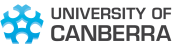 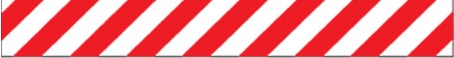 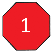 Check for correct: 	Equipment & tools  Information Permits Procedures and SWMS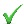 Think about:		Alternate methods Environmental impact Nearby equipmentSafe access/exit Task setup People systems affected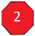 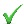 Task :     Task :     Location:     Date:     STOP! THINK THROUGH THE TASKYesNoDo I fully understand the task and all equipment involved?Do I fully understand the task and all equipment involved?Do I have the right knowledge, training, licences and skills?Do I have the right knowledge, training, licences and skills?Do I have the right tools and equipment and is it fit for purpose?Do I have the right tools and equipment and is it fit for purpose?Do I have the correct personal protective equipment for this task?Do I have the correct personal protective equipment for this task?Will my task put anyone else’s safety at risk? Will my task put anyone else’s safety at risk? Will other activities in the area affect me or put my safety at risk?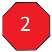 Will other activities in the area affect me or put my safety at risk?Does task involve any of these High Risk Tasks?YesNoConfined Space  Drains, sumps, boilers, pits, tanks, cavitiesConfined Space  Drains, sumps, boilers, pits, tanks, cavitiesHot Work Welding, grinding, oxy cutting electrical arching, open flamesHot Work Welding, grinding, oxy cutting electrical arching, open flamesExcavation/ Penetration Trenching, digging, star picket driving, create hole into walls/floorsExcavation/ Penetration Trenching, digging, star picket driving, create hole into walls/floorsRoof Access Roof Access Work at/ above 2 meter heightWork at/ above 2 meter heightCould asbestos be present or disturbedCould asbestos be present or disturbedInvolve stored energies electricity, hydraulic, pneumaticInvolve stored energies electricity, hydraulic, pneumaticImpact important services electricity, water, fire detection systems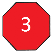 Impact important services electricity, water, fire detection systemsRequirement for JSA and PTWYou have identified a high risk activity that requires JSA and PTW.You have identified a high risk activity that requires JSA and PTW.Please complete JSA form and have Permit to Work authorised.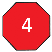 Please complete JSA form and have Permit to Work authorised.Look for HazardsYesNoAtmosphere Weather extremes, high humidity, dust, dangerous gases, lack of oxygenAtmosphere Weather extremes, high humidity, dust, dangerous gases, lack of oxygenBiological  Bacteria, viruses, plants, mould, birds animalsBiological  Bacteria, viruses, plants, mould, birds animalsChemical   Acids, bases, heavy metals, solvents, poisons, particles, fumes, vapours Chemical   Acids, bases, heavy metals, solvents, poisons, particles, fumes, vapours Electrical   Electrocution, faulty wiring, earthing points, static shock Electrical   Electrocution, faulty wiring, earthing points, static shock Environmental   Poor lighting, loud noise, temperatures, poor ventilationEnvironmental   Poor lighting, loud noise, temperatures, poor ventilationExternal   Traffic, other workers, students, general publicExternal   Traffic, other workers, students, general publicFire/ Explosions   Open flames, combustible materials, electrical arching, chemical reactionsFire/ Explosions   Open flames, combustible materials, electrical arching, chemical reactionsGravitational   Slips, trips, falls, falling objectsGravitational   Slips, trips, falls, falling objectsManual Handling  Position, level, lifting, pushing, pulling, twisting, arms above head, repitition  Manual Handling  Position, level, lifting, pushing, pulling, twisting, arms above head, repitition  Mechanical   Abrasion, entanglement, crushing, stabbing, impact, suction, protrusion Mechanical   Abrasion, entanglement, crushing, stabbing, impact, suction, protrusion Pressure  Air, water, gas, oil, vacuums  Pressure  Air, water, gas, oil, vacuums  Psycho-social   Stress, violence, bullying, harassment  Psycho-social   Stress, violence, bullying, harassment  Radiation  Infra-red, lasers, X-ray, sealed source equipment/ units, UV, sunlight  Radiation  Infra-red, lasers, X-ray, sealed source equipment/ units, UV, sunlight  Thermal  Cold/ Hot Surface, cold/ hot liquids, steam, friction  Thermal  Cold/ Hot Surface, cold/ hot liquids, steam, friction  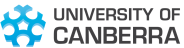 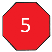 Make the Hazards Safe            Refer below to the Hierachy of ControlYesNoAre all hazards removed or controlled?Are all hazards removed or controlled?Where needed, I’ve updated the SWMS for this task.Where needed, I’ve updated the SWMS for this task.Do I feel alright about doing this task?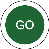 Do I feel alright about doing this task?Complete Taskd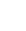 Further Help with HazardsFurther Help with HazardsIdentifying HazardsIdentifying HazardsIdentifying HazardsIdentifying HazardsLook: Above, Afar, Below, CloseLook: Above, Afar, Below, CloseLook: Above, Afar, Below, CloseLook: Above, Afar, Below, CloseLook: Above, Afar, Below, CloseLook: Above, Afar, Below, CloseWhat if it?What if it?What if it?What if it?What if it?What if it?BreaksFallsLeaksSpillsSpillsSpillsDoesn’t fitIgnitesShiftsExplodesJamsSlipsBreaksFallsLeaksWhat if its?What if its?What if its?What if its?What if its?What if its?EnergisedPoisonousThe wrong oneHotPressurisedToo heavyLabelled incorrectlySharpToo big/ smallWhat if I’m?What if I’m?What if I’m?What if I’m?What if I’m?What if I’m?Caught inNeed helpToo slowConfusedStruckUninformedWhat if I?What if I?What if I?What if I?What if I?What if I?InhaleMake an errorTouchLet goNeed helpSlip/ tripAssess Hazard Risk LevelAssess Hazard Risk LevelAssess Hazard Risk LevelAssess Hazard Risk LevelWhat is the liklihood of this happening?What will be the consequence if it happens?Combine the answers to these two questions and you have your risk level. What is the liklihood of this happening?What will be the consequence if it happens?Combine the answers to these two questions and you have your risk level. What is the liklihood of this happening?What will be the consequence if it happens?Combine the answers to these two questions and you have your risk level. What is the liklihood of this happening?What will be the consequence if it happens?Combine the answers to these two questions and you have your risk level. What is the liklihood of this happening?What will be the consequence if it happens?Combine the answers to these two questions and you have your risk level. What is the liklihood of this happening?What will be the consequence if it happens?Combine the answers to these two questions and you have your risk level. Making a Hazard Safe (In order of effectiveness)Making a Hazard Safe (In order of effectiveness)Making a Hazard Safe (In order of effectiveness)Making a Hazard Safe (In order of effectiveness)Eliminate. Completely remove the hazardSubstitute. Swap the hazard for something less riskyIsolate. Separate the equipment/hazard/process from anyone who could be harmedEngineer. Redesign the equipment/hazard/process to control the riskAdministration. Influence how others interact with the hazard. (barricading, signs etc)Personal Protective Equipment (PPE). Use PPE to minimise injury from a hazard. 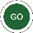 Eliminate. Completely remove the hazardSubstitute. Swap the hazard for something less riskyIsolate. Separate the equipment/hazard/process from anyone who could be harmedEngineer. Redesign the equipment/hazard/process to control the riskAdministration. Influence how others interact with the hazard. (barricading, signs etc)Personal Protective Equipment (PPE). Use PPE to minimise injury from a hazard. Eliminate. Completely remove the hazardSubstitute. Swap the hazard for something less riskyIsolate. Separate the equipment/hazard/process from anyone who could be harmedEngineer. Redesign the equipment/hazard/process to control the riskAdministration. Influence how others interact with the hazard. (barricading, signs etc)Personal Protective Equipment (PPE). Use PPE to minimise injury from a hazard. Eliminate. Completely remove the hazardSubstitute. Swap the hazard for something less riskyIsolate. Separate the equipment/hazard/process from anyone who could be harmedEngineer. Redesign the equipment/hazard/process to control the riskAdministration. Influence how others interact with the hazard. (barricading, signs etc)Personal Protective Equipment (PPE). Use PPE to minimise injury from a hazard. Eliminate. Completely remove the hazardSubstitute. Swap the hazard for something less riskyIsolate. Separate the equipment/hazard/process from anyone who could be harmedEngineer. Redesign the equipment/hazard/process to control the riskAdministration. Influence how others interact with the hazard. (barricading, signs etc)Personal Protective Equipment (PPE). Use PPE to minimise injury from a hazard. Eliminate. Completely remove the hazardSubstitute. Swap the hazard for something less riskyIsolate. Separate the equipment/hazard/process from anyone who could be harmedEngineer. Redesign the equipment/hazard/process to control the riskAdministration. Influence how others interact with the hazard. (barricading, signs etc)Personal Protective Equipment (PPE). Use PPE to minimise injury from a hazard. Complete Task